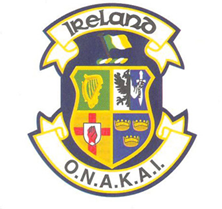 	O.N.A.K.A.I.		Athlete Referral Form	O.N.A.K.A.I.		Athlete Training and Selections Screening Form Athlete NameAge /d.o.b.Club/ AssociationCategoryCoach NameCoach mobileCoach emailCommentPlease set out current level of training and competing.Please set out current level of training and competing.Coach SignatureCoach SignaturedateParent/Guardian Parent/Guardian dateNational Coach SignatureNational Coach SignaturedateNameClub NameAssociationAddressInstructorAddressemailAddressmobileMobilestyleemailGraded.o.b.Gender          M                             FAny medical condition ?              yes                       noAny medical condition ?              yes                       noIf Yes, plese specifyIf Yes, plese specifyIf on medication provide detailsIf on medication provide detailsAny injuries                   yes                       noAny injuries                   yes                       noIf yes please specifyIf yes please specifyIf on medication provide detailsIf on medication provide detailsAs Athelte of legal Parent/Guardian of the Athlete (as named on this form), I hereby give permission for said Athelte to participate in the training and selection sessions arranged by the National Coach/coaches and Assistant coach/coaches. I give permission for photographs to be used by the O.N.A.K.A.I. to be used for publicity materials including newspapers, social media and the NGB’s website. Athlete                                                                                                                   DateAs Athelte of legal Parent/Guardian of the Athlete (as named on this form), I hereby give permission for said Athelte to participate in the training and selection sessions arranged by the National Coach/coaches and Assistant coach/coaches. I give permission for photographs to be used by the O.N.A.K.A.I. to be used for publicity materials including newspapers, social media and the NGB’s website. Athlete                                                                                                                   DateParent/Gardian                                                                                                    DateParent/Gardian                                                                                                    DateNext of kin AddressMobileNext of kin AddressMobileClub Coach                                                                                                             DateClub Coach                                                                                                             Date